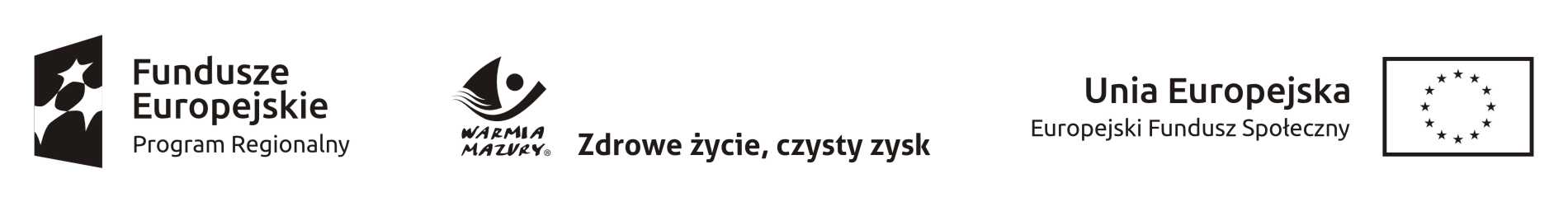    SZCZEGÓŁOWY HARMONOGRAM REALIZACJI SZKOLENIA/KURSU
W RAMACH PROJEKTU „ KIERUNEK- PRACA III”Liczba uczestników: 136/KPIII/BN/2019Zawód/ kierunek szkolenia/kursu: „FLORYSTA”1 godzina  dydaktyczna = 45 min W ramach szkolenia zapewniony:- serwis kawowy w każdym dniu szkolenia- obiad w dniach pow. 6 godz. dydaktycznych- materiały szkoleniowe dla każdego uczestnika- ubezpieczenie NNW- egzamin wewnętrzny (walidacja)Lp.DataGodzinyod – doIlość godzinTemat zajęćWykładowca / Instruktor Miejsce realizacji06.07.2019.8.00-14.15*8Podstawowe wiadomości o barwach i kompozycji (2)Charakterystyka roślinnych układów kompozycyjnych (4)Technika układania kwiatów (2)Dominika LazarowskaKwiaciarnia, ul. Hoża 311-100 Lidzbark Warmiński08.07.201915.15-18.154Technika układania kwiatów (2)Wykonywanie różnych kompozycji roślinnych (2)j.w.j.w.09.07.201915.15-18.154Wykonywanie różnych kompozycji roślinnychj.w.j.w.10.07.201915.15-18.154Wykonywanie różnych kompozycji roślinnychj.w.j.w.11.07.201915.15-19.005Wykonywanie różnych kompozycji roślinnychj.w.j.w.RAZEMZajęcia teoretyczne: 10 godz.Zajęcia praktyczne : 15 godz.Zajęcia teoretyczne: 10 godz.Zajęcia praktyczne : 15 godz.